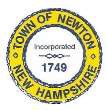 Newton Board of Appeals 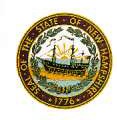 2 Town Hall Road Newton, NH  03858                  September 14th, 2020The Newton Board of Appeals will hold a meeting on Monday, September 14th, 2020 at 7:30 PM via ZOOM Video call:Join Zoom Meetinghttps://us02web.zoom.us/j/89035868991?pwd=WXBjckhXQUo5UnFyUTRHWHVHL0JnUT09Meeting ID: 890 3586 8991Passcode: NewtonDial by your location        +1 312 626 6799 US (Chicago)        +1 929 205 6099 US (New York/Boston)      Call to orderRoll CallAcceptance of Minutes of the meeting of May 11, 2020New Business1 .(Continuation) The variance applications are for a parcel to be known as Tax Map 14 Block 1 Lot 27-7, which is owned by 125 Development NH Corp. Lot 27-7 will consist of 2.92 acres.• (Continuation) The variance applications are for Tax Map 14 Block 1 Lot 27-3 Phase II and II, which is owned by 125 Development Corp. Lot 27-3 Phase II and II will consist of 164.66 acres and has 49.97’ of frontage on Rte 108.2. A certified plot plan drawn by a NH licensed/certified Surveyor or Civil Engineer (using a NH stamp only) to scal 1”=20’ of area must be submitted with variance request, (A certified plot plan 1’=50’ allowable only with pre-approval of the Board,) *** Proposed structure, including foundation, roof overhang, and fascia, must also be shown on plot plan (drawn in by architect, not Applicant). All measurements will be in feet and inches. The variance dimension on the plan should reflect distance from property line to structure as described.Old BusinessAdjournmentNext Meeting: Posted on 09/03/2020: Post Office Official Town Website @ www.newton-nh.gov